Chery Tiggo 4 2019 Рестайлинг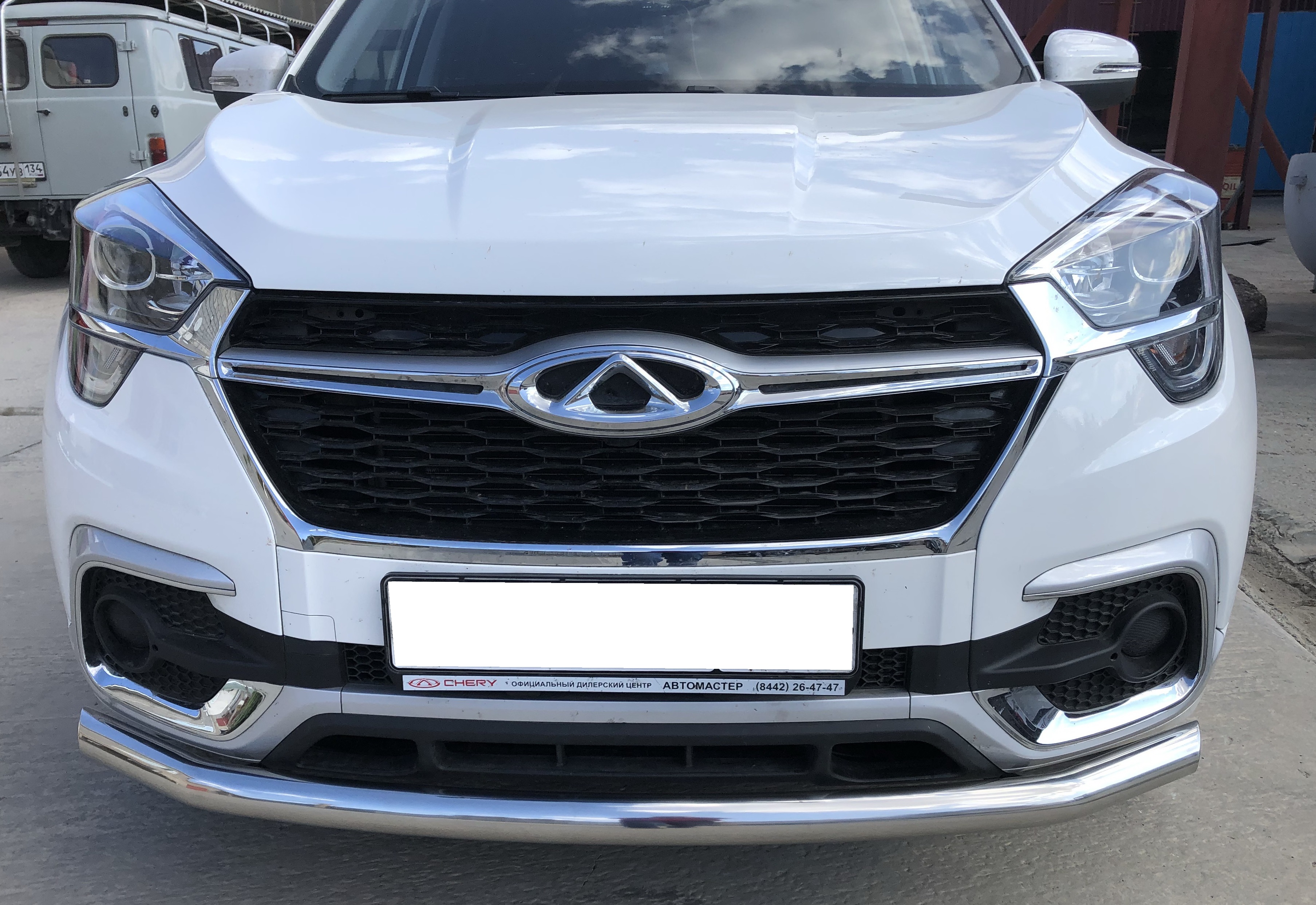 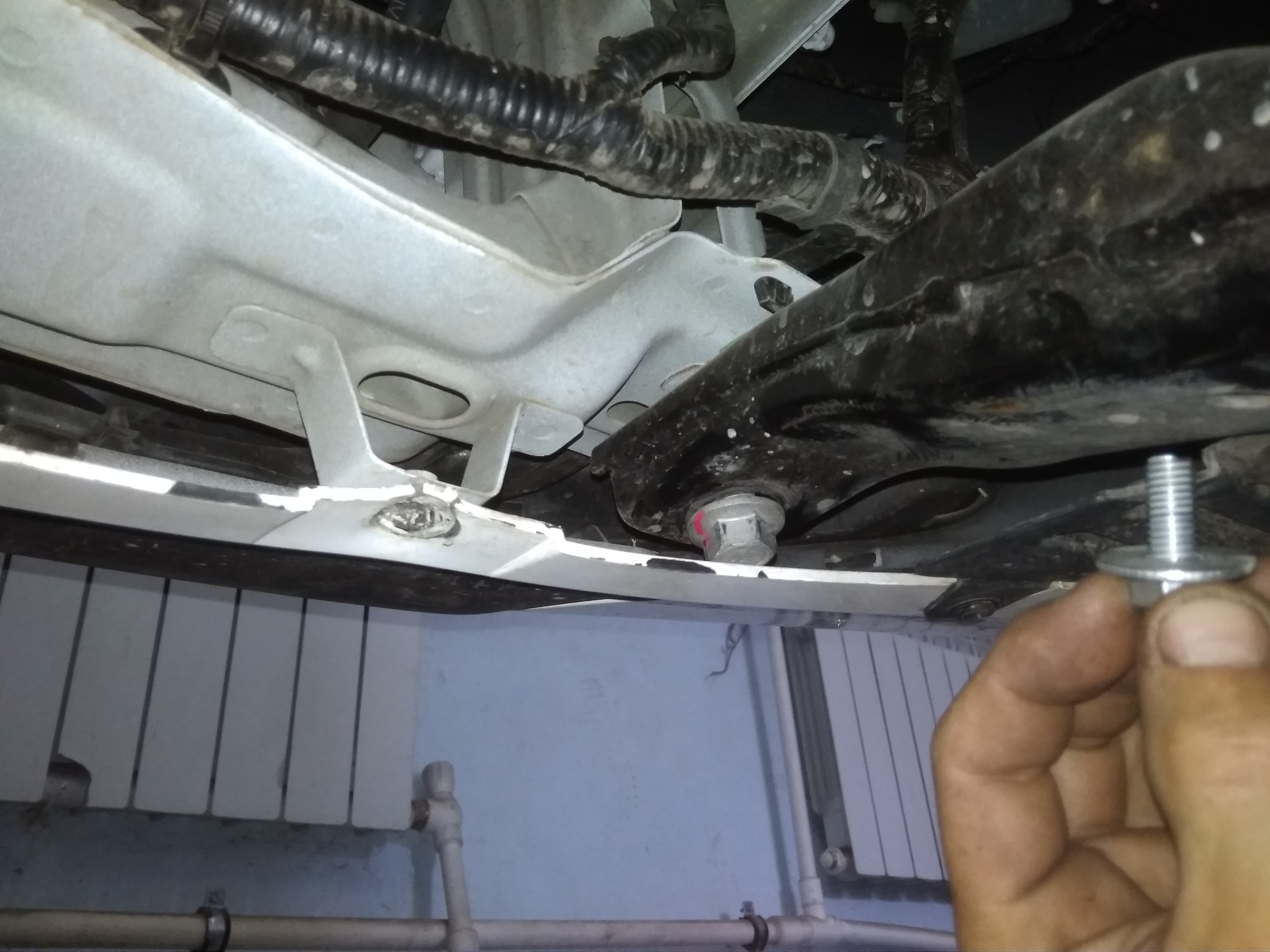 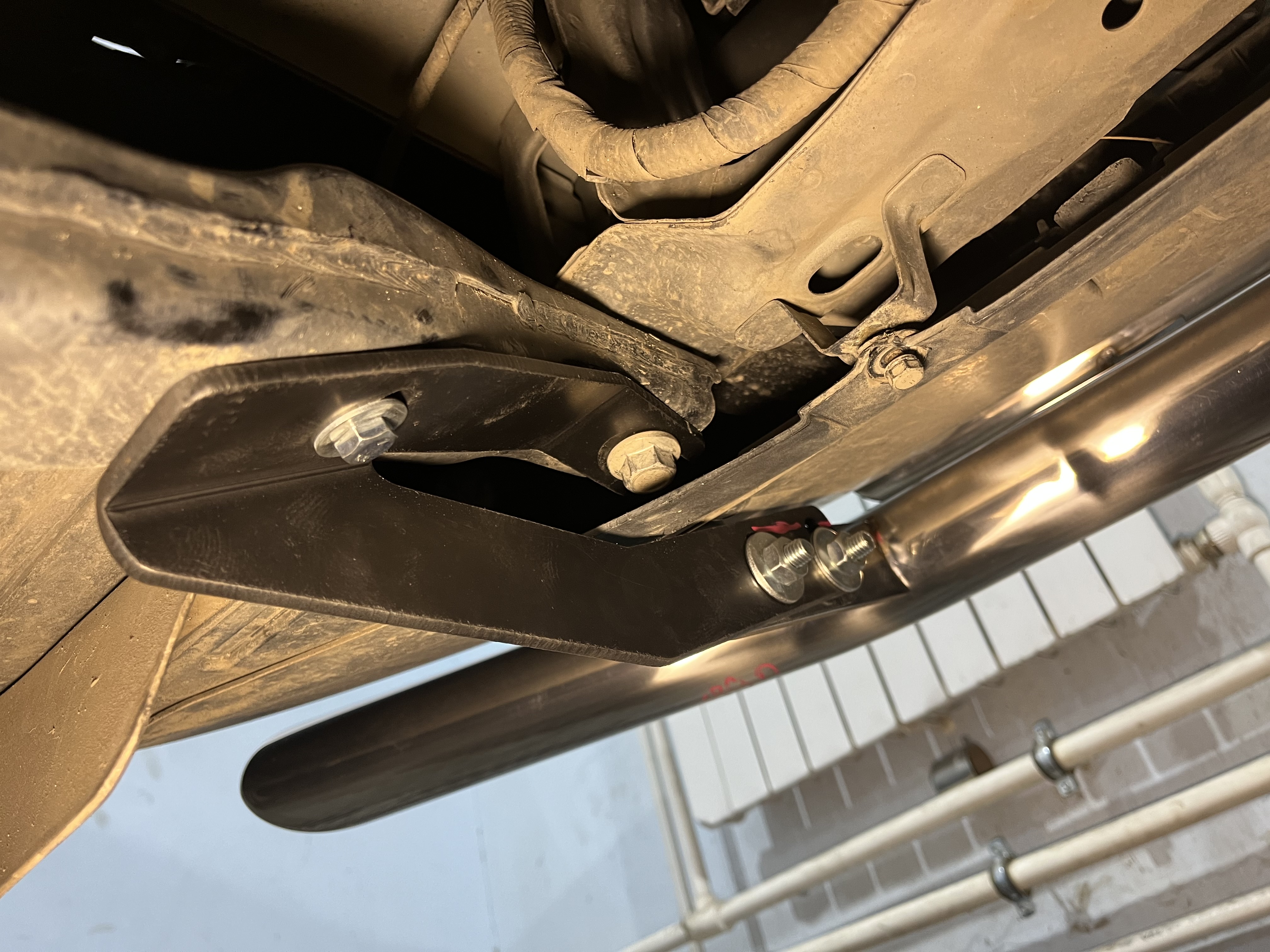 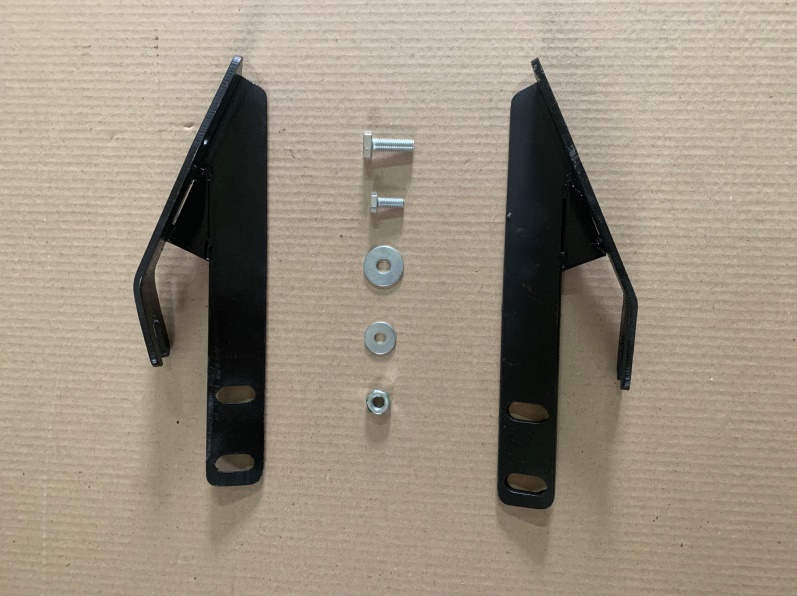 СОСТАВ КРЕПЕЖА:1Болт М10х304 шт.2Болт М8х252 шт.3Гайка М104 шт.4Шайба Ф108 шт.5Шайба Ф82 шт.